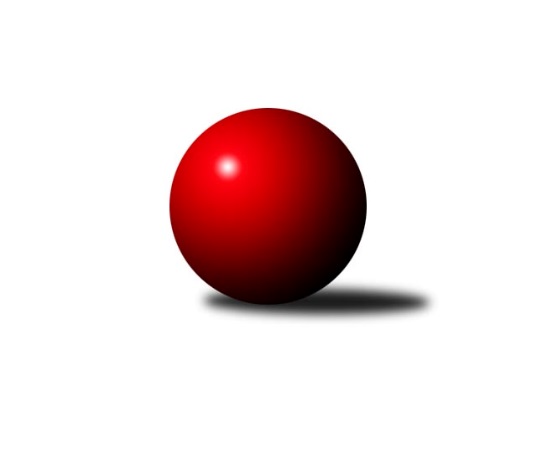 Č.11Ročník 2019/2020	14.11.2019Nejlepšího výkonu v tomto kole: 2555 dosáhlo družstvo: KK Dopravní podniky Praha AMistrovství Prahy 3 2019/2020Výsledky 11. kolaSouhrnný přehled výsledků:AC Sparta B	- KK Dopravní podniky Praha B	6:2	2359:2351	6.0:6.0	11.11.KK Dopravní podniky Praha A	- TJ Praga Praha B	4:4	2555:2515	7.0:5.0	11.11.KK Slavia Praha D	- SK Meteor Praha D	7:1	2336:2228	6.0:6.0	12.11.SK Žižkov Praha D	- TJ Astra Zahradní Město B	5:3	2511:2509	5.0:7.0	13.11.TJ Sokol Praha-Vršovice C	- KK Konstruktiva Praha E	6:2	2316:2278	7.0:5.0	13.11.Sokol Kobylisy D	- TJ ZENTIVA Praha 	6:2	2128:1936	8.5:3.5	14.11.VSK ČVUT Praha B	- SK Rapid Praha A	2:6	2390:2520	5.0:7.0	14.11.Tabulka družstev:	1.	KK Dopravní podniky Praha A	11	9	1	1	60.5 : 27.5 	82.5 : 49.5 	 2441	19	2.	TJ Praga Praha B	10	8	2	0	54.0 : 26.0 	67.0 : 53.0 	 2395	18	3.	AC Sparta B	11	8	0	3	57.0 : 31.0 	76.0 : 56.0 	 2343	16	4.	KK Slavia Praha D	11	7	0	4	51.5 : 36.5 	73.5 : 58.5 	 2370	14	5.	VSK ČVUT Praha B	11	6	1	4	48.0 : 40.0 	66.5 : 65.5 	 2388	13	6.	SK Meteor Praha D	11	6	1	4	47.0 : 41.0 	73.5 : 58.5 	 2346	13	7.	SK Rapid Praha A	11	6	0	5	42.0 : 46.0 	64.5 : 67.5 	 2310	12	8.	TJ Astra Zahradní Město B	10	5	0	5	42.0 : 38.0 	59.5 : 60.5 	 2376	10	9.	KK Dopravní podniky Praha B	11	4	1	6	40.0 : 48.0 	69.0 : 63.0 	 2407	9	10.	TJ Sokol Praha-Vršovice C	10	4	0	6	38.0 : 42.0 	54.0 : 66.0 	 2258	8	11.	Sokol Kobylisy D	10	3	0	7	31.0 : 49.0 	53.0 : 67.0 	 2298	6	12.	KK Konstruktiva Praha E	11	3	0	8	35.5 : 52.5 	67.5 : 64.5 	 2379	6	13.	SK Žižkov Praha D	11	3	0	8	30.5 : 57.5 	45.0 : 87.0 	 2275	6	14.	TJ ZENTIVA Praha	11	0	0	11	23.0 : 65.0 	48.5 : 83.5 	 2205	0Podrobné výsledky kola:	 AC Sparta B	2359	6:2	2351	KK Dopravní podniky Praha B	Kamila Svobodová	 	 177 	 187 		364 	 1:1 	 363 	 	187 	 176		Josef Málek	Miroslav Viktorin	 	 196 	 233 		429 	 1:1 	 417 	 	226 	 191		Jindřich Málek	Vít Fikejzl	 	 221 	 171 		392 	 1:1 	 424 	 	200 	 224		Petra Švarcová	Jan Vácha	 	 218 	 193 		411 	 1:1 	 390 	 	192 	 198		Jaroslav Michálek	Zdeněk Cepl	 	 196 	 188 		384 	 2:0 	 354 	 	180 	 174		Jiří Svozílek	Jiří Neumajer	 	 187 	 192 		379 	 0:2 	 403 	 	206 	 197		Milan Švarcrozhodčí: Nejlepší výkon utkání: 429 - Miroslav Viktorin	 KK Dopravní podniky Praha A	2555	4:4	2515	TJ Praga Praha B	Jaroslav Vondrák	 	 210 	 205 		415 	 1:1 	 421 	 	222 	 199		Martin Kovář	Karel Hnátek st.	 	 195 	 224 		419 	 0:2 	 470 	 	236 	 234		Ondřej Maňour	Martin Štochl	 	 197 	 220 		417 	 1:1 	 450 	 	236 	 214		Vít Kluganost	Deno Klos	 	 219 	 187 		406 	 1:1 	 436 	 	213 	 223		Kryštof Maňour	Jindřich Habada	 	 202 	 235 		437 	 2:0 	 371 	 	178 	 193		Petr Kšír	Miroslav Tomeš	 	 251 	 210 		461 	 2:0 	 367 	 	177 	 190		Tomáš Smékalrozhodčí: Nejlepší výkon utkání: 470 - Ondřej Maňour	 KK Slavia Praha D	2336	7:1	2228	SK Meteor Praha D	Zdeněk Novák	 	 191 	 216 		407 	 1:1 	 397 	 	207 	 190		Jiří Novotný	Tomáš Jiránek	 	 191 	 196 		387 	 2:0 	 356 	 	187 	 169		Jiří Svoboda	Karel Bernat	 	 185 	 191 		376 	 1:1 	 351 	 	150 	 201		Karel Mašek	Petr Knap	 	 205 	 199 		404 	 1:1 	 348 	 	148 	 200		Václav Šrajer	Jan Rabenseifner	 	 187 	 185 		372 	 0:2 	 388 	 	200 	 188		Zdeněk Míka	Jan Václavík	 	 199 	 191 		390 	 1:1 	 388 	 	180 	 208		Jan Petráčekrozhodčí: Nejlepší výkon utkání: 407 - Zdeněk Novák	 SK Žižkov Praha D	2511	5:3	2509	TJ Astra Zahradní Město B	Lenka Špačková	 	 212 	 205 		417 	 2:0 	 364 	 	166 	 198		Jakub Jetmar	Bohumil Strnad	 	 215 	 205 		420 	 1:1 	 423 	 	225 	 198		Tomáš Kudweis	Václav Žďárek	 	 215 	 218 		433 	 0:2 	 453 	 	233 	 220		Marek Sedlák	Petr Štěrba	 	 214 	 229 		443 	 1:1 	 441 	 	229 	 212		Radovan Šimůnek	Lubomír Čech	 	 216 	 201 		417 	 1:1 	 399 	 	197 	 202		Vojtěch Kostelecký	František Brodil	 	 208 	 173 		381 	 0:2 	 429 	 	211 	 218		Petr Peřinarozhodčí: Nejlepší výkon utkání: 453 - Marek Sedlák	 TJ Sokol Praha-Vršovice C	2316	6:2	2278	KK Konstruktiva Praha E	Karel Wolf	 	 189 	 221 		410 	 1:1 	 392 	 	197 	 195		Zbyněk Lébl	Jaroslav Bělohlávek	 	 183 	 182 		365 	 0:2 	 381 	 	198 	 183		Petr Mašek	Vladimír Strnad	 	 206 	 189 		395 	 2:0 	 379 	 	194 	 185		Jiřina Beranová	Ivo Vávra	 	 145 	 195 		340 	 1:1 	 337 	 	184 	 153		Stanislava Švindlová *1	Karel Svitavský	 	 209 	 200 		409 	 2:0 	 388 	 	196 	 192		Milan Perman	Jana Myšičková	 	 186 	 211 		397 	 1:1 	 401 	 	227 	 174		Bohumír Musilrozhodčí: střídání: *1 od 51. hodu František VondráčekNejlepší výkon utkání: 410 - Karel Wolf	 Sokol Kobylisy D	2128	6:2	1936	TJ ZENTIVA Praha 	Jiří Bílka	 	 202 	 193 		395 	 2:0 	 295 	 	158 	 137		Ladislav Holeček	František Stibor	 	 176 	 184 		360 	 2:0 	 225 	 	97 	 128		Pavel Plíska	Miroslava Kmentová	 	 149 	 183 		332 	 0.5:1.5 	 361 	 	178 	 183		Věra Štefanová	Markéta Březinová	 	 195 	 189 		384 	 1:1 	 371 	 	180 	 191		Jan Bártl	Jana Cermanová	 	 187 	 181 		368 	 2:0 	 335 	 	155 	 180		Jana Valentová	Jaromír Deák	 	 125 	 164 		289 	 1:1 	 349 	 	187 	 162		Eliška Fialovározhodčí: Nejlepší výkon utkání: 395 - Jiří Bílka	 VSK ČVUT Praha B	2390	2:6	2520	SK Rapid Praha A	David Knoll	 	 217 	 232 		449 	 2:0 	 415 	 	186 	 229		František Pudil	Stanislav Durchánek	 	 211 	 218 		429 	 1:1 	 437 	 	221 	 216		Josef Pokorný	Tomáš Rejpal	 	 189 	 186 		375 	 1:1 	 400 	 	187 	 213		Jiří Hofman	Jiří Tencar	 	 195 	 181 		376 	 0:2 	 413 	 	216 	 197		Martin Podhola	Jiří Škoda	 	 197 	 230 		427 	 1:1 	 413 	 	209 	 204		Petr Valta	Richard Stojan	 	 153 	 181 		334 	 0:2 	 442 	 	235 	 207		Antonín Tůmarozhodčí: Nejlepší výkon utkání: 449 - David KnollPořadí jednotlivců:	jméno hráče	družstvo	celkem	plné	dorážka	chyby	poměr kuž.	Maximum	1.	Bohumír Musil 	KK Konstruktiva Praha E	440.44	302.4	138.1	4.9	6/6	(488)	2.	Petra Švarcová 	KK Dopravní podniky Praha B	429.00	298.3	130.7	5.7	6/6	(457)	3.	Martin Kočí 	VSK ČVUT Praha B	425.50	289.8	135.7	7.5	6/7	(477)	4.	Jaroslav Vondrák 	KK Dopravní podniky Praha A	424.93	301.9	123.0	7.5	5/5	(449)	5.	Miroslav Tomeš 	KK Dopravní podniky Praha A	423.90	294.1	129.8	6.5	5/5	(461)	6.	Radovan Šimůnek 	TJ Astra Zahradní Město B	420.70	288.6	132.1	6.3	5/5	(448)	7.	Marek Sedlák 	TJ Astra Zahradní Město B	419.80	285.2	134.7	8.0	5/5	(453)	8.	David Knoll 	VSK ČVUT Praha B	419.13	291.1	128.0	5.7	6/7	(483)	9.	Jan Novák 	KK Dopravní podniky Praha A	417.46	289.0	128.4	9.2	4/5	(472)	10.	Vít Kluganost 	TJ Praga Praha B	416.57	287.3	129.2	7.6	6/6	(450)	11.	Ondřej Maňour 	TJ Praga Praha B	416.22	284.1	132.1	7.8	6/6	(470)	12.	Karel Wolf 	TJ Sokol Praha-Vršovice C	415.31	294.6	120.7	9.7	4/5	(498)	13.	Jaroslav Michálek 	KK Dopravní podniky Praha B	414.52	281.5	133.0	5.6	5/6	(444)	14.	Jan Václavík 	KK Slavia Praha D	414.15	281.8	132.4	5.2	5/7	(449)	15.	Jindřich Málek 	KK Dopravní podniky Praha B	414.00	283.1	130.9	6.0	6/6	(451)	16.	Milan Perman 	KK Konstruktiva Praha E	413.35	291.6	121.8	7.2	4/6	(449)	17.	Jan Petráček 	SK Meteor Praha D	412.71	286.8	125.9	8.3	4/5	(483)	18.	Miroslav Bohuslav 	Sokol Kobylisy D	412.60	290.5	122.1	9.0	5/7	(433)	19.	Miroslav Viktorin 	AC Sparta B	409.02	288.5	120.6	9.5	5/5	(464)	20.	Martin Podhola 	SK Rapid Praha A	408.25	278.7	129.6	7.9	4/5	(480)	21.	Vojtěch Kostelecký 	TJ Astra Zahradní Město B	407.76	287.3	120.5	8.1	5/5	(444)	22.	Zbyněk Lébl 	KK Konstruktiva Praha E	407.33	289.2	118.2	8.8	6/6	(445)	23.	Zdeněk Novák 	KK Slavia Praha D	406.83	290.7	116.2	8.6	6/7	(437)	24.	Petr Knap 	KK Slavia Praha D	405.60	287.2	118.4	8.8	5/7	(435)	25.	Zdeněk Míka 	SK Meteor Praha D	404.93	283.1	121.8	7.7	5/5	(452)	26.	Josef Málek 	KK Dopravní podniky Praha B	402.92	277.7	125.2	11.7	5/6	(440)	27.	Lenka Krausová 	TJ ZENTIVA Praha 	402.57	285.0	117.6	10.3	5/6	(428)	28.	Karel Mašek 	SK Meteor Praha D	401.43	283.8	117.6	11.1	5/5	(437)	29.	Miloslav Kellner 	TJ ZENTIVA Praha 	401.28	280.3	121.0	6.9	5/6	(443)	30.	Tomáš Jiránek 	KK Slavia Praha D	401.28	280.9	120.4	8.0	5/7	(434)	31.	Petr Kšír 	TJ Praga Praha B	401.25	280.3	121.0	13.0	6/6	(448)	32.	Jiří Bílka 	Sokol Kobylisy D	400.63	285.9	114.7	11.3	6/7	(469)	33.	Jindřich Habada 	KK Dopravní podniky Praha A	399.76	277.2	122.6	9.7	5/5	(437)	34.	Jiří Škoda 	VSK ČVUT Praha B	398.87	279.1	119.8	10.9	6/7	(438)	35.	Jiří Novotný 	SK Meteor Praha D	398.47	282.3	116.2	7.8	5/5	(419)	36.	Martin Kovář 	TJ Praga Praha B	398.08	279.2	118.9	9.4	5/6	(427)	37.	Vít Fikejzl 	AC Sparta B	396.86	283.0	113.8	10.9	5/5	(462)	38.	Petr Štěrba 	SK Žižkov Praha D	396.31	287.9	108.4	13.3	4/5	(444)	39.	Kryštof Maňour 	TJ Praga Praha B	396.30	276.1	120.2	9.8	6/6	(436)	40.	Petr Peřina 	TJ Astra Zahradní Město B	396.25	279.0	117.3	11.5	4/5	(429)	41.	Lenka Špačková 	SK Žižkov Praha D	394.25	276.9	117.3	10.1	4/5	(436)	42.	Miroslav Málek 	KK Dopravní podniky Praha B	393.38	286.2	107.2	12.9	4/6	(419)	43.	Karel Myšák 	KK Slavia Praha D	392.58	272.3	120.3	10.4	6/7	(413)	44.	Karel Svitavský 	TJ Sokol Praha-Vršovice C	392.36	282.6	109.7	10.4	5/5	(426)	45.	Karel Bernat 	KK Slavia Praha D	392.14	277.0	115.2	11.3	7/7	(427)	46.	Jana Cermanová 	Sokol Kobylisy D	391.29	280.9	110.4	11.5	7/7	(447)	47.	Petr Valta 	SK Rapid Praha A	390.82	273.5	117.3	8.8	4/5	(445)	48.	Milan Švarc 	KK Dopravní podniky Praha B	390.60	279.0	111.6	12.3	5/6	(407)	49.	Jiří Neumajer 	AC Sparta B	390.42	281.2	109.2	11.2	5/5	(440)	50.	Antonín Tůma 	SK Rapid Praha A	389.82	280.3	109.5	10.6	4/5	(442)	51.	Karel Hnátek  st.	KK Dopravní podniky Praha A	389.00	282.2	106.8	14.9	5/5	(435)	52.	Jan Bártl 	TJ ZENTIVA Praha 	387.20	277.1	110.1	9.6	6/6	(442)	53.	Jiří Svoboda 	SK Meteor Praha D	386.50	279.7	106.8	11.6	5/5	(438)	54.	Jiří Hofman 	SK Rapid Praha A	385.93	271.3	114.6	7.7	5/5	(406)	55.	Zdeněk Cepl 	AC Sparta B	385.64	278.3	107.3	12.0	5/5	(446)	56.	Martin Štochl 	KK Dopravní podniky Praha A	384.97	279.3	105.7	12.5	5/5	(424)	57.	František Stibor 	Sokol Kobylisy D	384.73	280.9	103.8	13.8	5/7	(428)	58.	Jan Vácha 	AC Sparta B	384.50	272.5	112.0	8.9	5/5	(422)	59.	Karel Kochánek 	VSK ČVUT Praha B	384.33	284.1	100.3	12.5	6/7	(399)	60.	Martin Tožička 	SK Žižkov Praha D	384.30	275.4	108.9	10.6	5/5	(430)	61.	Jan Rabenseifner 	KK Slavia Praha D	383.06	269.0	114.1	10.4	7/7	(415)	62.	Vladimír Strnad 	TJ Sokol Praha-Vršovice C	381.28	283.0	98.3	10.7	5/5	(430)	63.	Stanislava Švindlová 	KK Konstruktiva Praha E	381.19	278.7	102.5	14.1	4/6	(420)	64.	František Pudil 	SK Rapid Praha A	381.11	273.4	107.7	11.2	5/5	(454)	65.	Miroslava Kmentová 	Sokol Kobylisy D	380.44	275.8	104.7	13.0	6/7	(410)	66.	Kamila Svobodová 	AC Sparta B	378.71	270.1	108.6	12.7	4/5	(429)	67.	Jiřina Beranová 	KK Konstruktiva Praha E	378.33	277.9	100.4	16.4	5/6	(398)	68.	Jiří Štoček 	SK Žižkov Praha D	376.90	272.5	104.5	11.2	5/5	(456)	69.	Jiří Tencar 	VSK ČVUT Praha B	375.15	267.6	107.6	12.2	5/7	(455)	70.	Václav Žďárek 	SK Žižkov Praha D	374.75	277.4	97.4	14.3	5/5	(433)	71.	Markéta Březinová 	Sokol Kobylisy D	372.04	267.8	104.3	13.6	7/7	(387)	72.	Tomáš Smékal 	TJ Praga Praha B	369.38	266.1	103.3	15.9	4/6	(388)	73.	Ivo Vávra 	TJ Sokol Praha-Vršovice C	366.63	266.4	100.2	15.3	4/5	(433)	74.	Jiří Svozílek 	KK Dopravní podniky Praha B	366.60	268.5	98.1	15.3	6/6	(446)	75.	Tomáš Rejpal 	VSK ČVUT Praha B	365.00	271.3	93.7	14.7	5/7	(405)	76.	Věra Štefanová 	TJ ZENTIVA Praha 	364.97	268.6	96.4	13.1	6/6	(409)	77.	Jana Myšičková 	TJ Sokol Praha-Vršovice C	363.74	257.3	106.5	11.2	5/5	(400)	78.	Jakub Jetmar 	TJ Astra Zahradní Město B	363.13	267.1	96.1	13.3	4/5	(404)	79.	Jana Valentová 	TJ ZENTIVA Praha 	359.73	267.9	91.9	15.7	6/6	(387)	80.	Vojtěch Roubal 	SK Rapid Praha A	353.47	254.6	98.9	14.6	5/5	(420)	81.	Jaroslav Bělohlávek 	TJ Sokol Praha-Vršovice C	351.30	256.6	94.8	14.6	5/5	(399)	82.	Jaromír Deák 	Sokol Kobylisy D	349.89	257.1	92.8	16.1	6/7	(380)	83.	Martin Kozdera 	TJ Astra Zahradní Město B	347.88	259.8	88.1	17.8	4/5	(383)	84.	Ladislav Holeček 	TJ ZENTIVA Praha 	337.92	248.9	89.0	17.9	4/6	(371)		Josef Kašpar 	TJ Praga Praha B	461.00	311.0	150.0	4.0	1/6	(461)		Pavel Pavlíček 	AC Sparta B	445.00	296.0	149.0	4.0	1/5	(445)		Luboš Kocmich 	VSK ČVUT Praha B	439.50	294.5	145.0	2.0	2/7	(463)		Deno Klos 	KK Dopravní podniky Praha A	429.67	306.5	123.2	11.0	2/5	(446)		Richard Glas 	VSK ČVUT Praha B	429.25	286.4	142.8	6.5	4/7	(470)		Luboš Kučera 	TJ Sokol Praha-Vršovice C	409.00	287.0	122.0	11.0	1/5	(409)		Stanislav Durchánek 	VSK ČVUT Praha B	408.25	283.6	124.6	6.6	4/7	(429)		Josef Pokorný 	SK Rapid Praha A	402.29	275.4	126.9	8.4	2/5	(448)		Vlastimil Chlumský 	KK Konstruktiva Praha E	401.00	292.6	108.4	10.0	3/6	(415)		Pavel Mach 	SK Rapid Praha A	400.00	285.0	115.0	7.0	1/5	(400)		Petr Švenda 	SK Rapid Praha A	396.00	269.0	127.0	10.0	1/5	(396)		Tomáš Doležal 	TJ Astra Zahradní Město B	396.00	291.0	105.0	10.0	1/5	(396)		Tomáš Kudweis 	TJ Astra Zahradní Město B	392.43	284.6	107.9	14.0	3/5	(440)		Petr Mašek 	KK Konstruktiva Praha E	389.67	281.0	108.7	11.2	3/6	(401)		Martin Jelínek 	TJ Praga Praha B	389.50	293.5	96.0	15.5	1/6	(396)		Lucie Hlavatá 	TJ Astra Zahradní Město B	386.25	283.1	103.2	10.8	3/5	(447)		Miroslav Kettner 	TJ Sokol Praha-Vršovice C	384.50	256.0	128.5	8.0	2/5	(411)		Jiří Lankaš 	AC Sparta B	383.17	274.7	108.5	9.0	3/5	(407)		Bohumil Strnad 	SK Žižkov Praha D	383.08	270.3	112.8	11.4	3/5	(438)		Lubomír Čech 	SK Žižkov Praha D	383.00	272.7	110.3	12.0	2/5	(417)		Jiří Chrdle 	SK Meteor Praha D	382.00	272.0	110.0	12.0	1/5	(382)		Václav Šrajer 	SK Meteor Praha D	380.50	266.5	114.0	12.5	2/5	(413)		Antonín Švarc 	KK Dopravní podniky Praha A	380.00	250.0	130.0	5.0	1/5	(380)		Jan Červenka 	AC Sparta B	377.33	276.0	101.3	15.7	3/5	(391)		Jaroslav Novák 	SK Meteor Praha D	377.08	277.6	99.5	13.2	2/5	(397)		Michal Truksa 	SK Žižkov Praha D	376.06	263.2	112.9	10.8	3/5	(400)		Lukáš Jirsa 	TJ Praga Praha B	375.00	277.7	97.3	13.7	1/6	(383)		František Vondráček 	KK Konstruktiva Praha E	371.89	281.7	90.2	16.9	3/6	(386)		Lukáš Pelánek 	TJ Sokol Praha-Vršovice C	364.67	258.7	106.0	13.0	3/5	(405)		Eliška Fialová 	TJ ZENTIVA Praha 	359.20	263.2	96.0	14.7	3/6	(387)		Jiří Vilímovský 	TJ Sokol Praha-Vršovice C	356.00	243.0	113.0	11.0	1/5	(356)		Jiří Třešňák 	SK Meteor Praha D	352.67	256.7	96.0	14.7	3/5	(373)		Richard Stojan 	VSK ČVUT Praha B	352.50	260.2	92.3	16.7	2/7	(376)		František Brodil 	SK Žižkov Praha D	352.33	257.8	94.5	14.9	3/5	(402)		Bohumil Plášil 	KK Dopravní podniky Praha A	349.00	258.0	91.0	18.0	1/5	(349)		Ladislav Kroužel 	Sokol Kobylisy D	347.00	269.0	78.0	13.0	1/7	(347)		Vladimír Kněžek 	KK Slavia Praha D	336.00	243.3	92.7	18.0	3/7	(349)		Pavel Jakl 	TJ Praga Praha B	327.50	245.5	82.0	19.5	2/6	(345)		Marie Málková 	KK Dopravní podniky Praha B	294.00	217.0	77.0	21.0	1/6	(294)		Pavel Plíska 	TJ ZENTIVA Praha 	286.00	208.5	77.5	26.5	2/6	(347)Sportovně technické informace:Starty náhradníků:registrační číslo	jméno a příjmení 	datum startu 	družstvo	číslo startu
Hráči dopsaní na soupisku:registrační číslo	jméno a příjmení 	datum startu 	družstvo	Program dalšího kola:12. kolo18.11.2019	po	17:30	KK Dopravní podniky Praha A - SK Žižkov Praha D	19.11.2019	út	17:30	TJ ZENTIVA Praha  - TJ Sokol Praha-Vršovice C	19.11.2019	út	17:30	TJ Astra Zahradní Město B - KK Slavia Praha D	21.11.2019	čt	17:00	SK Meteor Praha D - AC Sparta B	21.11.2019	čt	17:30	KK Konstruktiva Praha E - VSK ČVUT Praha B	21.11.2019	čt	18:00	TJ Praga Praha B - SK Rapid Praha A	Nejlepší šestka kola - absolutněNejlepší šestka kola - absolutněNejlepší šestka kola - absolutněNejlepší šestka kola - absolutněNejlepší šestka kola - dle průměru kuželenNejlepší šestka kola - dle průměru kuželenNejlepší šestka kola - dle průměru kuželenNejlepší šestka kola - dle průměru kuželenNejlepší šestka kola - dle průměru kuželenPočetJménoNázev týmuVýkonPočetJménoNázev týmuPrůměr (%)Výkon2xOndřej MaňourPraga Praha B4702xOndřej MaňourPraga Praha B114.494704xMiroslav TomešDP Praha A4613xMiroslav TomešDP Praha A112.34612xMarek SedlákAstra ZM B4532xKarel WolfVršovice C112.14104xVít KluganostPraga Praha B4501xKarel SvitavskýVršovice C111.824094xDavid KnollČVUT Praha B4492xMarek SedlákAstra ZM B110.654531xPetr ŠtěrbaŽižkov D4438xBohumír MusilKonstruktiva E109.64401